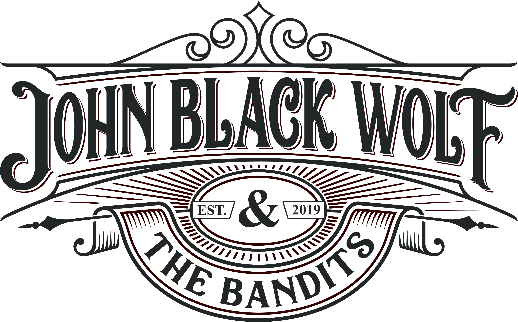 John Black Wolf & The BanditsTechnical RiderFOH      PA Stereo System adequate to the performance’s area.	     Mixing Board with 32 Channels and 16 Aux Sends.MON    3 x Monitor Speaker	     3 x In EarsDetailsBand name: John Black Wolf & The BanditsMember name : John black Wolf (Lead vocals, Electric Guitar + Acoustic Guitar and Harmonic)Equipment:  SM58 Microphone.Electric Guitars: TELECASTER, HAGSTROMElectro-acoustic: Taylor (DI Box)Victory's V4 'The Duchess' (Amp)HarmonicaMulti PedalBoardWireless inEar monitor and stage monitorMember name : Bruno Carreira Cruz (Lead Guitar)Equipment : Orange Guitar amp head, Four cone speakerElectric Guitars:  GIBSON, EPIPHONE, TELECASTER, Multi Pedalboard1 MonitorMember name : Artur Martins (Keys)Equipment : Keyboard Stand, Keyboard, Wireless inEar monitorMember name : Vasco Pereira (Bass Guitar)Equipment : Bass FENDER, Bass amp Gallien krueger head, 1 speaker box DI output. 1 MonitorMember name : Nuno Ferreira (Drummer)Equipment: Drums, Processor effectsinEar monitor boxMember name:  Filipa Guedes (Backvocal)Equipment: Tambourine, SM58 beta wireless MicrophonesMember name: Joana Rodrigues (Backvocal)Equipment: SM58 beta Microphones, Flute, Maracas1 Monitor, Music standTechnical Rider contact: João Barros - 910 528 860www.johnblackwolf.comINPUT LISTINPUT LISTINPUT LISTINPUT LIST    IN(Nuno Ferreira)                                           DRUMS(Nuno Ferreira)                                           DRUMS(Nuno Ferreira)                                           DRUMS(Nuno Ferreira)                                           DRUMS(Nuno Ferreira)                                           DRUMSKICKIn  In  Shure beta 91  1KICKOut  Out  Shure beta 52 2SNARE 14”Up Up SM57  3SNARE 14”DownDownSM57  42nd SNARE 14”Up Up SM5752nd SNARE 14”DownDownSM576TOMS1st 10” rack1st 10” rackSennheiser 604  72nd 12” rack2nd 12” rackSennheiser 604     83rd 16” floor3rd 16” floorSennheiser 604   9EFFECTS LINEProcessador de efeitosProcessador de efeitosDI10OVERHEADSOH L  OH L  AKG C314  11OH R  OH R  AKG C31412BASSBASSBASSBASSBASSBASS GUITAR(Vasco Pereira)Line outLine outDI  13BASS GUITAR(Vasco Pereira)SpeakerSpeakerShure beta 52  14GUITARSGUITARSGUITARSGUITARSGUITARSELECTRICGUITAR(John B Wolf)Electric guitar Victory's V4 'The Duchess'One speaker boxElectric guitar Victory's V4 'The Duchess'One speaker boxSM57  15ELECTRO ACUSTIC GUITAR(John B Wolf)TAYLORTAYLORDI162nd ELECTRIC GUITAR(Bruno Carreira Cruz)Electric GuitarOrangeElectric GuitarOrangeSM57  172nd ELECTRO ACUSTIC GUITAR(Bruno Carreira Cruz)FENDERFENDERDI18KEYBOARDSKEYBOARDSKEYBOARDSKEYBOARDSKEYBOARDSKeys(Artur Martins)Hammond SK1 73 LHammond SK1 73 LDI19Keys(Artur Martins)Hammond SK1 73 RHammond SK1 73 RDI20VOCALSVOCALSVOCALSVOCALSVOCALSJohn B WolfLead SingerLead SingerSM 58/SE Electronics V721Filipa GuedesBack Vocal 1Back Vocal 1SE Electronics V7 Wireless22Joana RodriguesBack Vocal 2Back Vocal 2SE Electronics V7 Wireless23        OUTPUT LIST        OUTPUT LIST        OUTPUT LIST        OUTPUT LIST   OUTDRUMMSDRUMMSIn Ears (Pocket)In Ears (Pocket)1-2BASS BASS MonitorMonitor3         LEAD VOCALS             & GUITAR         LEAD VOCALS             & GUITAR                      Monitor                      Monitor4         LEAD VOCALS             & GUITAR         LEAD VOCALS             & GUITAR           Shure PSM200 In Ears           Shure PSM200 In Ears5-62nd GUITAR2nd GUITARMonitorMonitor7BACK VOCALSBACK VOCALSMonitorMonitor8KEYBOARDSKEYBOARDS   In Ears (Wireless)   In Ears (Wireless)9-10